Publicado en  el 01/04/2014 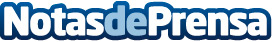 El Colegio de Abogados de Barcelona combate en Madrid el proyecto de Ley de Justicia GratuitaEl decano del Colegio de Abogados de Barcelona, Oriol Rusca, ha presentado hoy en rueda de prensa en Madrid junto a la decana del Colegio de Abogados de Madrid, Sonia Gumpert, y el presidente de la Comisión de Asistencia Jurídica Gratuita del CGAE, Francisco Javier Lara, el trabajo conjunto realizado para combatir el proyecto de Ley de Justicia Gratuita.Datos de contacto:Colegio de Abogados de BarcelonaNota de prensa publicada en: https://www.notasdeprensa.es/el-colegio-de-abogados-de-barcelona-combate-en_1 Categorias: Derecho http://www.notasdeprensa.es